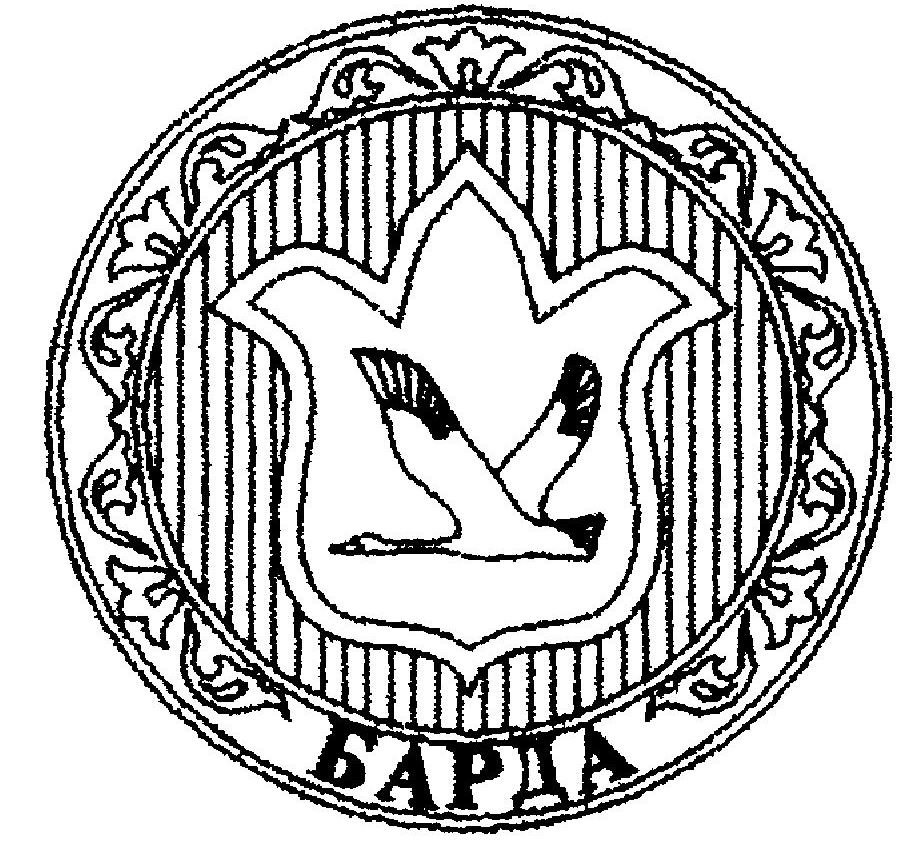 АДМИНИСТРАЦИЯ  БРЮЗЛИНСКОГО  СЕЛЬСКОГО  ПОСЕЛЕНИЯБАРДЫМСКОГО МУНИЦИПАЛЬНОГО РАЙОНА  ПЕРМСКОГО  КРАЯПОСТАНОВЛЕНИЕ17.06.2019 г.                                                                                                                            №19 «Об утверждении реестра и схемы мест размещения площадок накопления твердых коммунальных отходов, расположенных на территории Брюзлинского сельского поселения»Руководствуясь Федеральным законом от 06.10.2003 № 131-ФЗ «Об общих принципах организации местного самоуправления в Российской Федерации», в соответствии с пунктом 4 статьи 13.4 Федерального закона от 24.06.1998 № 89-ФЗ «Об отходах производства и потребления», Правилами обустройства мест (площадок) накопления твердых коммунальных отходов и ведения их реестра, утверждённых постановлением Правительства Российской Федерации от 31.08.2018 № 1039,ПОСТАНОВЛЯЮ:Утвердить реестр мест накопления твердых коммунальных отходов на территории Брюзлинского сельского поселения, согласно приложению №1.Утвердить схему размещения площадок накопления твердых коммунальных отходов на территории Брюзлинского сельского поселения, согласно приложению №2. 3. Опубликовать утвержденный настоящим постановлением реестр и схему мест накопления твердых коммунальных отходов, расположенных на территории Брюзлинского сельского поселения, на официальном сайте администрации Брюзлинского сельского поселения в сети «Интернет».Контроль  исполнения настоящего постановления оставляю за собой.Глава сельского поселения                                                                                  А.Н.АксаитовПриложение №1                                                                       к постановлению администрации Брюзлинского сельского поселения                                                                                                                  от 17.06.2019г. № 19 РЕЕСТРмест накопления твердых коммунальных отходов на территории Брюзлинского сельского поселения.Глава сельского поселения                                                                           А.Н.Аксаитов Приложение №2                                                                       к постановлению администрации Брюзлинского сельского поселения                                                                                                         от 17.06.2019г. № 19СХЕМАразмещения площадок накопления твердых коммунальных отходов на территории Брюзлинского сельского поселения.Село Брюзли, 10 метров на восток от здании ул.Ленина, 2аСело Брюзли, 50 метров на север от дома ул.Ленина,54 (на выезде из села)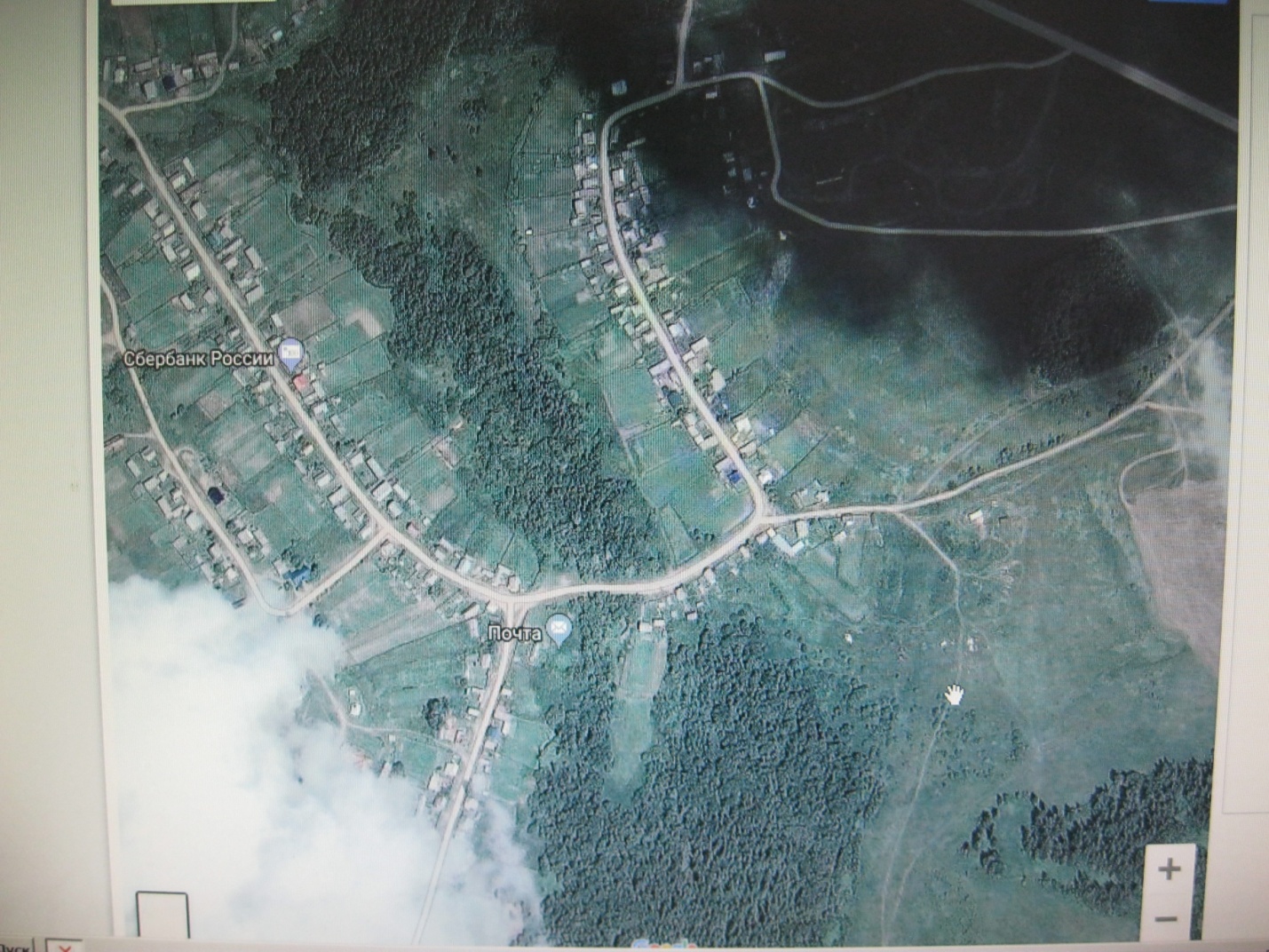 д.Сюзянь, 100 метров на север от дома ул.Ленина,43д.Сюзянь, 20 метров на восток от здании ул.Мира,1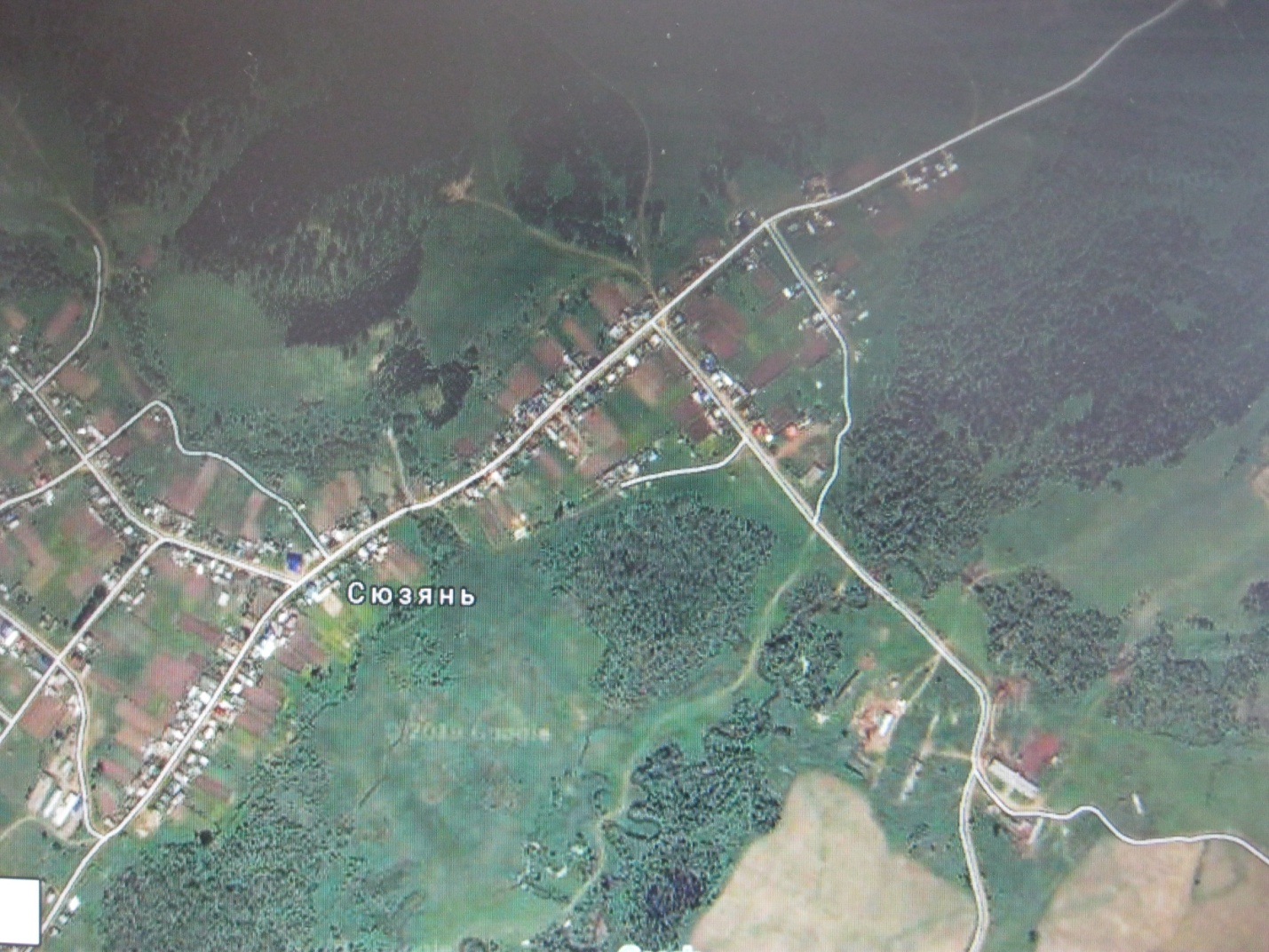 д.Батырбай, на выезде перед кладбищем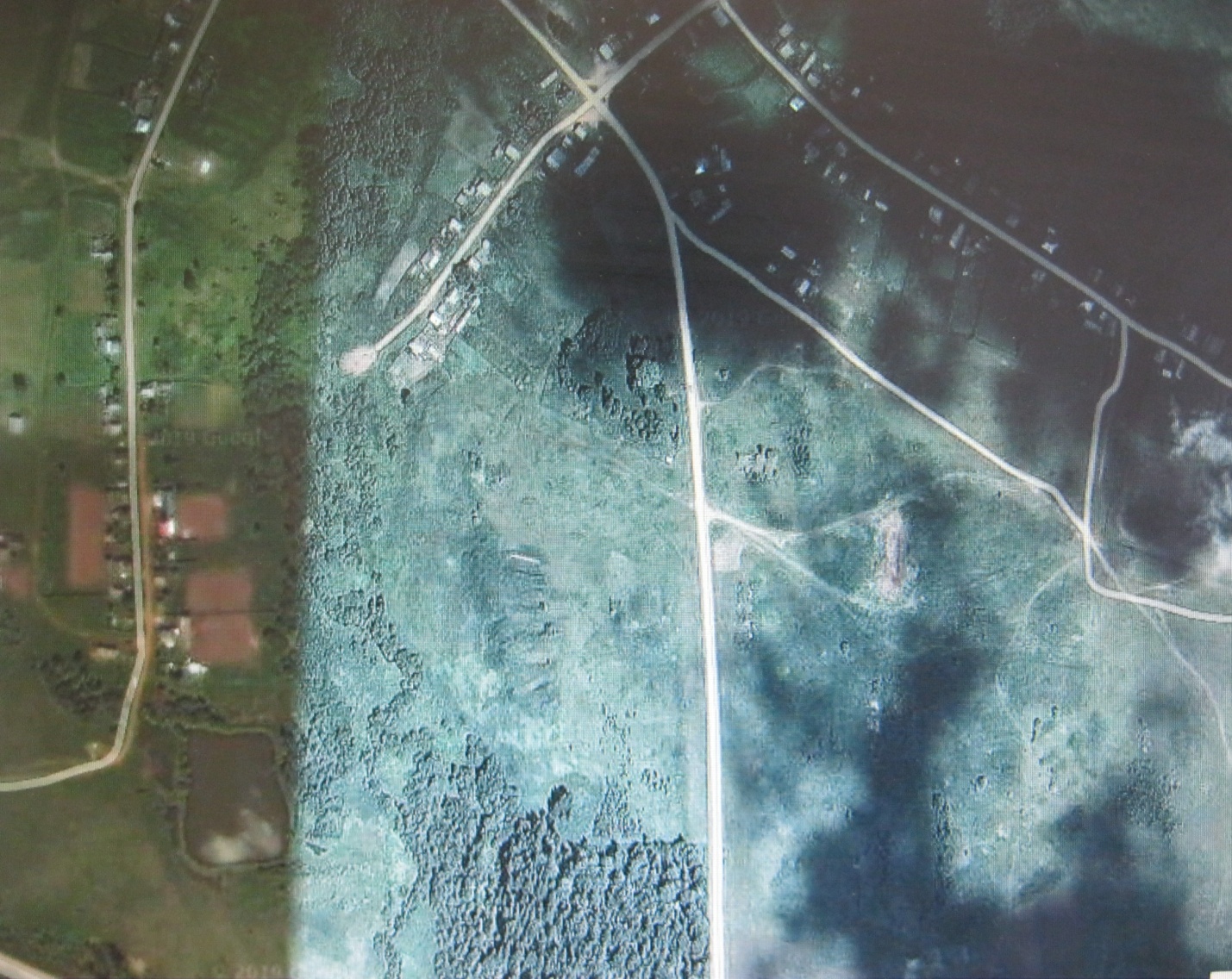 №Собственник (владелец) контейнерной площадки (полное наименование)Место расположение контейнерной площадкиКоличество контейнеров (шт)Объём контейнеров (м3)Источники образования ТКО, которые складируются на площадке1Администрация Брюзлинского сельского поселенияс. Брюзли,  10 метров на восток от здании ул.Ленина, 2 а50,75проживающие с.Брюзли2Администрация Брюзлинского сельского поселенияс. Брюзли,  50  метров на север от дома ул.Ленина,5450,75Проживающие с.Брюзли3Администрация Брюзлинского сельского поселенияд.Сюзянь,  20 метров на восток от здании ул.Мира,150,75Проживающиед.Сюзянь4Администрация Брюзлинского сельского поселенияд.Сюзянь, 100 метров на север от дома ул.Ленина,4350,75проживающие  д.Сюзянь5Администрация Брюзлинского сельского поселения д.Батырбай, на выезде перед кладбищем50,75проживающие д.Батырбай